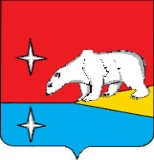 АДМИНИСТРАЦИЯ  ГОРОДСКОГО ОКРУГА ЭГВЕКИНОТП О С Т А Н О В Л Е Н И ЕО внесении изменений в постановление Администрации городского округа Эгвекинот от 16 марта 2016 г. № 92-паВ целях приведения муниципального правового акта в соотвествие с действующим законодательством, руководствуясь Федеральными законами от 25 июня 2002 года № 73-ФЗ «Об объектах культурного наследия (памятниках истории и культуры) народов Российской Федерации», от 06 октября 2003 г. № 131-ФЗ, Уставом городского округа Эгвекинот, Администрация городского округа ЭгвекинотП О С Т А Н О В Л Я Е Т:	1. Внести в постановление Администрации городского округа Эгвекинот от 16 марта 2016 г. № 92-па «О принятии Порядка установки информационных надписей и обозначений на объектах культурного наследия местного (муниципального) значения, расположенных на территории городского округа Эгвекинот» следующие изменения:1.1. в преамбуле слова «в целях реализации постановления Администрации городского округа Эгвекинот от 26 января 2016 года № 29-па,» исключить;1.2. п. 4 изложить в следующей редакции: «4. Контроль за исполнением настоящего постановления возложить на заместителя Главы Администрации – начальника Управления социальной политики городского округа Эгвекинот Зеленскую Н.М.».2. Настоящее постановление вступает в силу с момента подписания.3. Настоящее постановление подлежит обнародованию в местах, определенных Уставом городского округа Эгвекинот, размещению на официальном сайте Администрации городского округа Эгвекинот в информационно телекоммуникационной сети «Интернет» и вступает в силу со дня его обнародования.4. Контроль за исполнением настоящего постановления возложить на заместителя Главы Администрации – начальника Управления социальной политики городского округа Эгвекинот Зеленскую Н.М.Глава Администрации				                                            Р.В. Коркишкоот 28 сентября 2020 г.      № 427 - пап. Эгвекинот